OneUSG Connect Job Aid                                                              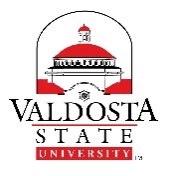 Submitting December Absences for 12-Month Faculty & Monthly Staff (Due 12/6/17 by 9AM)StepCommandAction1.Login to:OneUSG Connect2.Select:From Employee Self Service, select the Time and Absence tile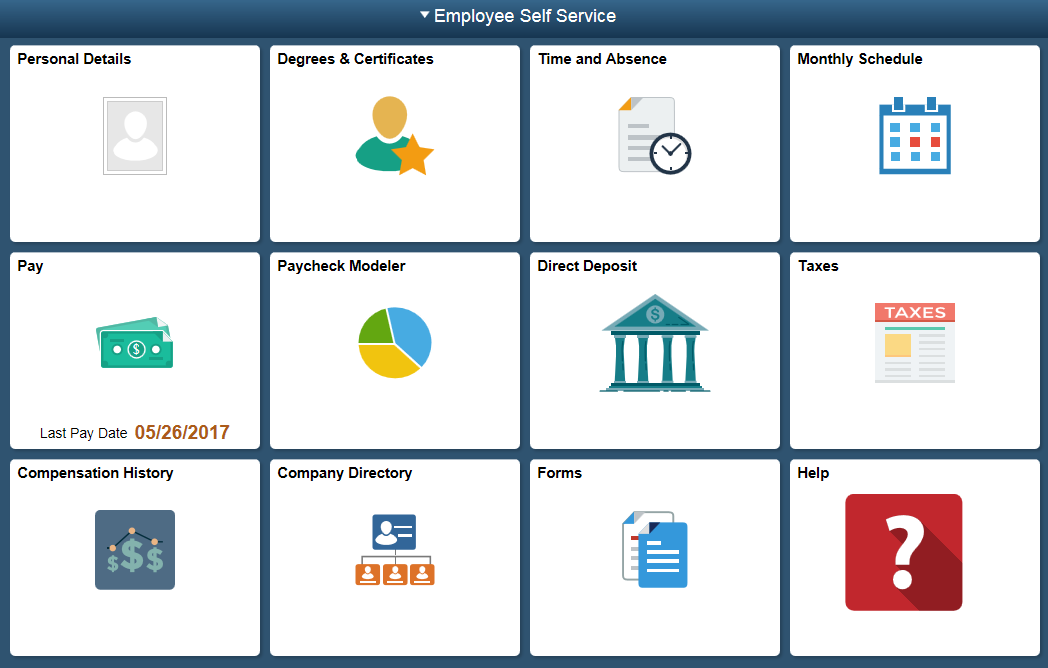 3.Select:Click the Request Absence link.4.Select:Under Absence Type, select Vacation.5.Select: Under Absence Name, select Vacation.6.Select The calendar icon to select start date 12/18/17 and end date 12/22/17. Hour duration (40 hours) will populate from your default schedule. 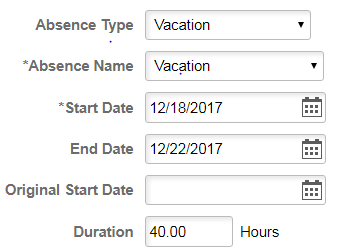 7.Select:Click the Submit button in the upper right hand corner.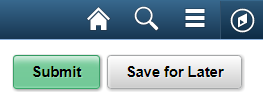 8.Select:A confirmation page will display asking if you want to submit. Click Ok.12.Select:Remember to sign out of the application by clicking the Action List icon on the NavBar. 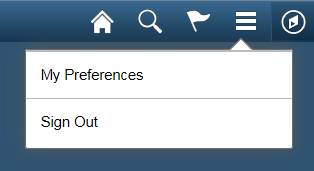 13.Select:Click the Sign Out option in the listing. 